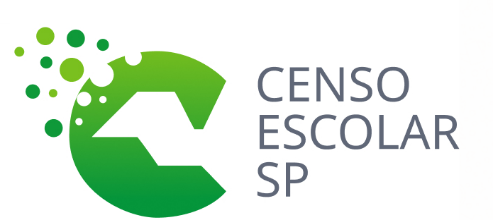 Comunicado CITEM/DEINF/CGAB 003/2022Assunto: Censo Escolar - Cadastro de novos usuários no sistema Educacenso.Data:  23 de fevereiro de 2022Senhor (a) Dirigente Regional eDiretor (a) do Centro de Informação Educacional e Gestão da Rede EscolarDiretor (a) do Núcleo de Gestão da Rede Escolar e MatrículaTendo em vista, a quantidade de novos usuários no âmbito das Diretorias de Ensino, Secretarias Municipais e Escolas, solicitamos que cadastrem os novos, validem e atualizem o cadastro dos antigos do sistema Educacenso. Lembrando que o acesso ao sistema Educacenso se dá apenas para usuários cadastrados com login e senha.  Perfis de acesso ao sistema Educacenso:Secretaria Estadual – Órgão Regional – Secretaria Municipal de Educação – Escola. Níveis de acesso:Superusuário:Nível de acesso – Visualiza, altera os dados cadastrados e cadastra novos usuários. Executor:Nível de acesso – Visualiza e altera os dados cadastrados. Leitor:Visualiza, ou seja, apenas consulta os dados informados. ImportanteCada perfil de acesso deve ter um superusuário cadastrado para cadastrar novos usuários e pelo gerenciamento dos níveis de acesso ao sistema Educacenso. Caso ainda não seja um usuário do sistema Educacenso, entre em contato com o superusuário da entidade hierarquicamente superior e solicite acesso.Segue link com vídeo tutorial passo a passo de como cadastrar novos usuários: Link: Cadastro de novos usuários sistema Educacenso. Atenciosamente,CGAB – Centro de Governo Aberto DEINF - Departamento de Informação e MonitoramentoCITEM - Coordenadoria de Informação, Tecnologia Evidências e MatrículaSEDUC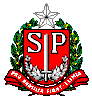   Secretaria de Estado da EducaçãoCITEM – Coordenadoria de Informação, Evidência, Tecnologia e MatrículaDEINF – Departamento de Informação e MonitoramentoCGAB – Centro de Governo Aberto